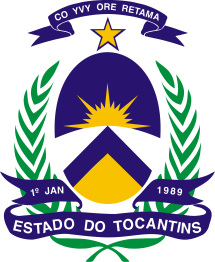 Palmas – TO., XX de Dezembro de 2017.____________________________________________Deputado Estadual*MODALIDADE40 - Transferências a municípios50 - Transferências a Instituições privadas sem fins lucrativos90 - Aplicações Diretas**Fonte: “1042018XX”***NATUREZA DE DESPESANOTA1: Grupo de Despesa3.3 - Outras despesas correntes (Custeio)4.4 - InvestimentosNOTA2: Modalidade de Aplicação40 - Transferências a municípios50 - Transferências a Instituições privadas sem fins lucrativos90 - Aplicações DiretasNOTA3: Elemento de Despesa: 41 - Contribuições Sociais (despesas de manutenção de outras entidades de direito público ou privado);42 - Auxílios (despesas de investimentos ou de Instituições privadas sem fins lucrativos);43 - Subvenções Sociais (cobertura de despesas para instituições privadas de caráter assistencial ou cultural, sem finalidade lucrativa – modalidade 50);51 - Obras e Instalações (despesas destinadas a investimentos);52 - Equipamentos e Material Permanente (despesas destinadas a investimentos).Código e Nome da Ação – clicar no link abaixo:Consulta de Ações Orçamentárias PPA 2016/2019 - No campo "Pesquisa" indicar um nome do objeto e filtrar ****DESCRIÇÃO DA REGIÃORegião do Bico do Papagaio, Região Norte, Região Noroeste, Região Nordeste, Região Central, Região Centro-Oeste, Região Jalapão, Região Sul e Região Sudeste.ANEXO III - FORMULÁRIO DETALHAMENTO DA EMENDA PARLAMENTARANEXO III - FORMULÁRIO DETALHAMENTO DA EMENDA PARLAMENTARLEI ORÇAMENTÁRIA DO ESTADO DO TOCANTINS PARA O EXERCÍCIO DE2018 Nº emendaNº emendaNome ParlamentarNome ParlamentarNome ParlamentarNome ParlamentarNome ParlamentarNome ParlamentarNome ParlamentarAutomáticoAutomáticoCód. UOCód. UONome da Unidade OrçamentáriaNome da Unidade OrçamentáriaNome da Unidade OrçamentáriaNome da Unidade OrçamentáriaNome da Unidade OrçamentáriaNome da Unidade OrçamentáriaNome da Unidade OrçamentáriaNome da Unidade OrçamentáriaCódigo e Nome da Ação OrçamentáriaCódigo e Nome da Ação OrçamentáriaCódigo e Nome da Ação OrçamentáriaCódigo e Nome da Ação OrçamentáriaCódigo e Nome da Ação OrçamentáriaCódigo e Nome da Ação OrçamentáriaCódigo e Nome da Ação OrçamentáriaCódigo e Nome da Ação OrçamentáriaCódigo e Nome da Ação OrçamentáriaCódigo e Nome da Ação Orçamentária****Descrição da Região****Descrição da Região****Descrição da Região****Descrição da Região****Descrição da RegiãoMunicípioMunicípioMunicípioMunicípioMunicípioOBJETOOBJETOOBJETOOBJETOOBJETOOBJETOOBJETOOBJETOOBJETOOBJETOEsferaEsfera*Modalidade*Modalidade**Fonte**Fonte***Elemento de Despesa***Elemento de DespesaValor (R$)Valor (R$)1 - FISCAL1 - FISCAL01042018XX 01042018XX DETALHAMENTO DA EMENDA                                                                                                                                                                BENEFICIÁRIODETALHAMENTO DA EMENDA                                                                                                                                                                BENEFICIÁRIODETALHAMENTO DA EMENDA                                                                                                                                                                BENEFICIÁRIODETALHAMENTO DA EMENDA                                                                                                                                                                BENEFICIÁRIODETALHAMENTO DA EMENDA                                                                                                                                                                BENEFICIÁRIODETALHAMENTO DA EMENDA                                                                                                                                                                BENEFICIÁRIODETALHAMENTO DA EMENDA                                                                                                                                                                BENEFICIÁRIODETALHAMENTO DA EMENDA                                                                                                                                                                BENEFICIÁRIODETALHAMENTO DA EMENDA                                                                                                                                                                BENEFICIÁRIODETALHAMENTO DA EMENDA                                                                                                                                                                BENEFICIÁRIOCNPJCNPJCNPJNOME DA INSTITUIÇÃO BENEFICIADANOME DA INSTITUIÇÃO BENEFICIADANOME DA INSTITUIÇÃO BENEFICIADANOME DA INSTITUIÇÃO BENEFICIADANOME DA INSTITUIÇÃO BENEFICIADANOME DA INSTITUIÇÃO BENEFICIADANOME DA INSTITUIÇÃO BENEFICIADA